ФУНКЦИОНАЛЬНАЯ ГРАМОТНОСТЬФункциональная грамотность – это способность человека использовать приобретаемые в течение жизни знания для решения широкого диапазона жизненных задач в различных сферах человеческой деятельности, общения и социальных отношений.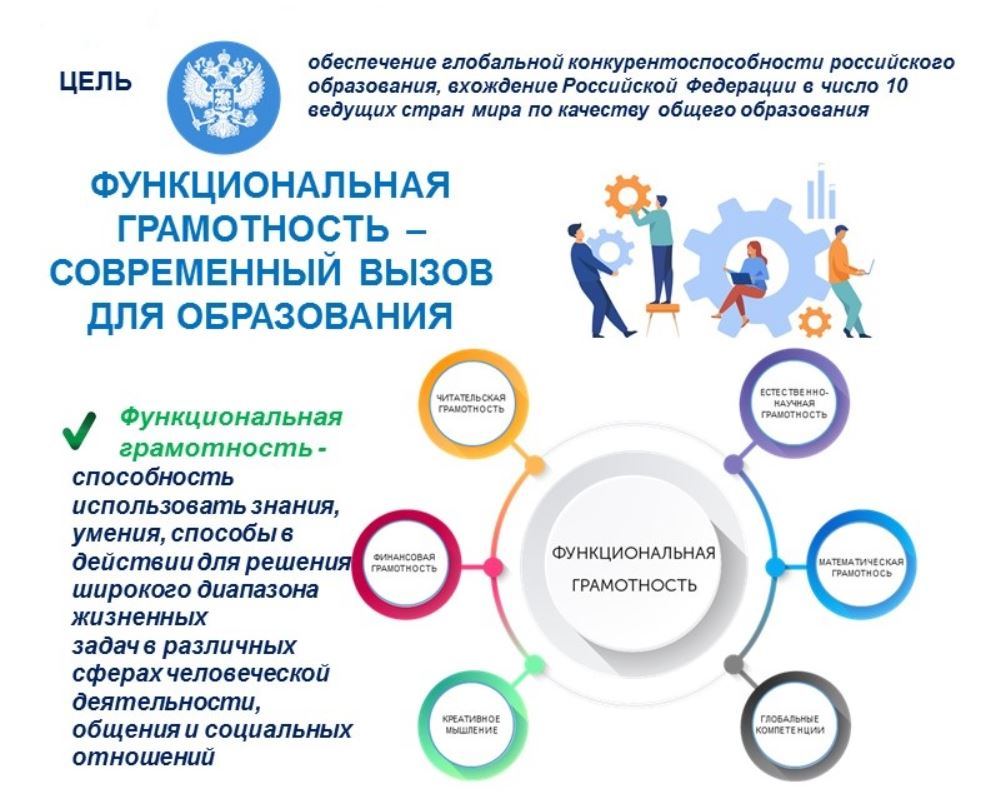 СОСТАВЛЯЮЩИЕ ФУНКЦИОНАЛЬНОЙ ГРАМОТНОСТИ:1. Читательская грамотность – способность человека понимать и использовать письменное тексты, размышлять о них и заниматься чтением, чтобы достигать своих целей, расширять свои знания и возможности, участвовать в социальной жизни.2. Естественно-научная грамотность - способность человека занимать активную гражданскую позицию по вопросам, связанным с естественно-научными идеями: научно объяснять явления; понимать особенности естественно-научного исследования; интерпретировать данные и использовать научные доказательства.3. Математическая грамотность - способность формулировать, применять и интерпретировать математику в разнообразных контекстах: применять математические рассуждения; использовать математические понятия и инструменты.4. Финансовая грамотность – знание и понимание финансовых понятий и финансовых рисков, а также навыки, мотивацию и уверенность, необходимые для принятия эффективных решений в разнообразных финансовых ситуациях, способствующих улучшению финансового благополучия личности и общества, а также возможности участия в экономической жизни.5. Креативное мышление.6. Глобальные компетенции. Под глобальными компетенциями в исследовании понимаются способности:- критически рассматривать с различных точек зрения проблемы глобального характера и межкультурного взаимодействия;- осознавать, как культурные, религиозные, политические, расовые и иные различия влияют на восприятие, суждения и взгляды людей;- вступать в открытое, уважительное и эффективное взаимодействие с другими людьми на основе разделяемого всеми уважения к человеческому достоинству.Глобальные компетенции включают способность эффективно действовать индивидуально или в группе в различных ситуациях. Оцениваются также заинтересованность и осведомленность о глобальных тенденциях развития, управление поведением, открытость к новому, эмоциональное восприятие нового.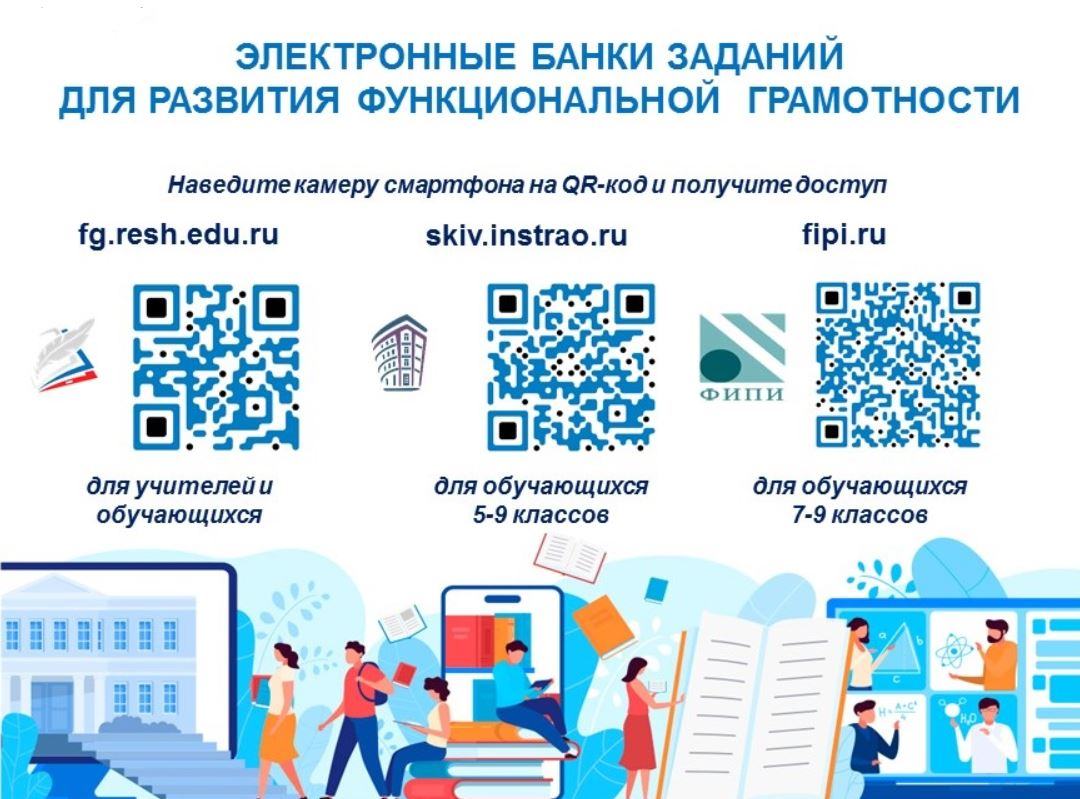 Ресурсы для формирования функциональной грамотности учащихсяФГБНУ «Институт стратегии развития образования Российской академии образования»Демонстрационные материалы для оценки функциональной грамотности обучающихся 5,7 классовhttp://skiv.instrao.ru/support/demonstratsionnye-materialya/ФГБНУ «Институт стратегии развития образования Российской академии образования»Банк заданий для формирования и оценки функциональной грамотности обучающихся основной школыhttp://skiv.instrao.ru/bank-zadaniy/ФГБНУ «Федеральный институт педагогических измерений»Открытый банк заданий для оценки естественнонаучной грамотности (VII-IX классы)https://fipi.ru/otkrytyy-bank-zadaniy-dlya-otsenki-yestestvennonauchnoy-gramotnosti"Российская электронная школа"Электронный банк заданий для оценки функциональной грамотности наhttps://media.prosv.ru/fg/Группа компаний «Просвещение»Банк заданий по функциональной грамотностиhttps://fg.resh.edu.ru/ФГБУ «Федеральный институт оценки качество образования»Примеры открытых заданий PISA по читательской, математической, естественнонаучной, финансовой грамотности и заданий по совместному решению задачhttp://center-imc.ru/wp-content/uploads/2020/02/10120.pdf